ДиректорУрТИСИ СибГУТИ___________ Минина Е.А.«___» ____________ 2023г.Положениео проведении киберспортивного турнира по видеоигре «Counter-Strike: Global Offensive»Цели и задачи турнираРеализация самостоятельного мероприятия силами студентов и помощью ВУЗа. Организация досуга, создание условий для творческой самореализации и самоутверждения молодёжи.Развитие в учащихся желания участвовать в мероприятиях.Вырабатывать умения работать в команде.Вырабатывать волю к победе.Пропаганда информационных технологий.Время и место проведения турнира:Киберспортивный турнир среди учащихся УрТИСИ СибГУТИ проводится с 9 октября 2023г. по 22 октября 2023г.Руководство турнира:Общее руководство и проведение соревнований возлагается на студентов.Участники турнира:В соревнованиях принимают участие учащиеся института УрТИСИ СибГУТИ, а также любой желающий сотрудник института.Общее количество участников: не менее 40 человек.Условия приема участников:Участник должен быть учащимся или сотрудником института УрТИСИ СибГУТИ.Возрастного ограничения нет.Участником не может быть организатор турнира.Регистрация на турнирКаждый участник должен зарегистрироваться и подтвердить свое участие у организатора.Список участников турнира:Организация турнираТурнир проводится в формате онлайн (групповой этап), заключительный этап турнира проводится оффлайн (компьютерный клуб).Групповой этап предполагает участия минимум 8 команд, разбитых на 2 группы по 4 команды. Две лучшие команды в каждой группе проходят в следующий этап.Условия и порядок определения результатовКоманды разбиваются на 2 группы по 4 команды. Каждая команда группы играет между собой в формате Bo1(best-of-one). При победе команды 1 над командой 2 начисляется 1 очко в турнирную таблицу.Две лучшие команды с каждой группы проходят в следующий этап, плей-офф. Плей-офф проходит в формате швейцарской системы турнира (рисунок 1), в формате Bo3(best-of-three).Соперники выбираются следующим образом: 1 место группы А играет с 2 местом группы B, 1 место группы B играет с 2 местом группы A. Победители каждой пары проходят в финал, проигравшие участвуют в матче за 3 место.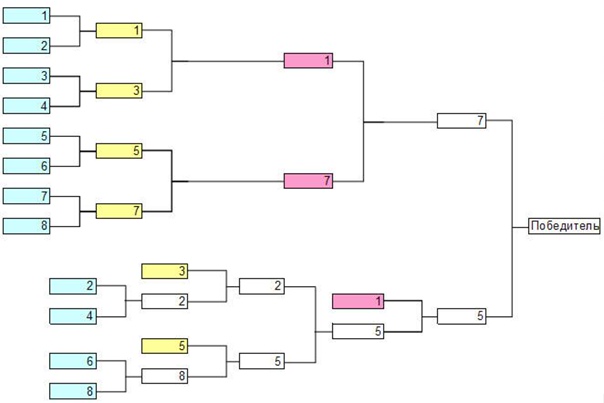 Рисунок 1. Швейцарская система турнираИгровые правила и условияДля начала игры требуется подтверждение любого организатора.Порядок выбора карты определяется случайный образом (с использованием сайта random.org). Платформа проведения – FACEIT.Игра начинается, как только все участники готовы.Во время игры запрещено пользоваться сторонним ПО.Награждение победителейЗатраты на вознаграждение победителей возлагаются на УрТИСИ СибГУТИ. Призы за первое место – сертификат номиналом 2000р в магазин цифровой техники DNS каждому участнику команды. Призы за второе место – сертификат номиналом 1000р в магазин цифровой техники DNS каждому участнику команды. Приз за третье место – сертификат номиналом 500р в магазин цифровой техники DNS каждому участнику команды.Финансовые затратыЗатраты на турнир (кроме п.10 «Награждение победителей») как со стороны студентов, так и со стороны института не планируются. Все возможности для проведения соревнований предоставлены институтом УрТИСИ СибГУТИ.№УчастникПодпись участникаПодписьорганизатораКоманда(если есть)1.2.3.4.5.6.7.8.9.10.11.12.13.14.15.16.